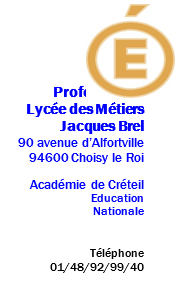 Nom : …………………………………………………………………………………..............................Adresse :  ……………………………………………………………………………………..……………           ………………………………………………………………………………..………….N° d’immatriculation : ………………………………………………………………...............................Représentée par :  …………………….………………….……Fonction : ………………..……………Nom :  ………………………………….......…………    Prénom : ……………………..……….………              Classe : ……………………………………………….    Date de naissance : …………………………Lycée Jacques Brel, 90-100 Avenue d’Alfortville 94600 Choisy-Le-RoiReprésenté par Mme Le-Gac, en qualité de chef d’établissementDu ……………………………..……au ……………………………Soit une durée effective totale de :     …………….………. joursActivités réalisées : ………………………………………………………………………………………..………………………………..………………………………………………………………………….…..Compétences visées : ………………………………..…………………………………………………..………………………………..………………………………………………………………………….…..Gratification versée par l’entreprise ou l’organisme d’accueil au stagiaire le cas échéant : ………… € Fait à ……………………………....…, le …………………………Signature et cachet de l’entreprise ou de l’organisme d’accueil PERIODE DE FORMATION EN MILIEU PROFESSIONNELATTESTATION DE  PRESENCEL’entreprise (ou l’organisme d’accueil)Atteste que l’élève désigné ci-dessous :Scolarisé dans l’établissement ci-après :A effectué un stage dans notre entreprise ou organisme :Il/elle a réalisé les activités et mobilisé les compétences suivantes :